Publicado en San Sebastián de los Reyes el 03/08/2021 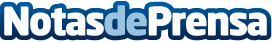 Top Courier analiza los tipos de transporte de mercancías que se encuentran en el mercadoSegún el tipo de mercancía que se quiera enviar y, evidentemente, según su destino, se podrá elegir entre un tipo de transporte u otro, siempre valorando características como el tiempo de llegada de la mercancía o el coste de mandarlaDatos de contacto:Juan Ramón Gómez Aceves91 663 83 43Nota de prensa publicada en: https://www.notasdeprensa.es/top-courier-analiza-los-tipos-de-transporte-de Categorias: Internacional Nacional Logística http://www.notasdeprensa.es